Name ......................................................... Klasse  ..............Datum .......................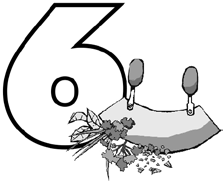 Rezept 1PhiL’s KräuterquarkZutaten (für 4 bis 6 Personen):250 g Magerquark1 kleiner Becher Jogurt 1 bis 2 EL Milch1/2 Hand voll Kräuter:z. B. Schnittlauch, Petersilie, Kresse, Dill, Basilikum, Estragon, KnoblauchSalz, Pfeffer Kapuzinerkresse oder SchnittlauchblütenDu brauchst noch:Esslöffel große Schüssel GemüsemesserSchneidebrettchen Rührlöffel KüchenkreppSo geht’s: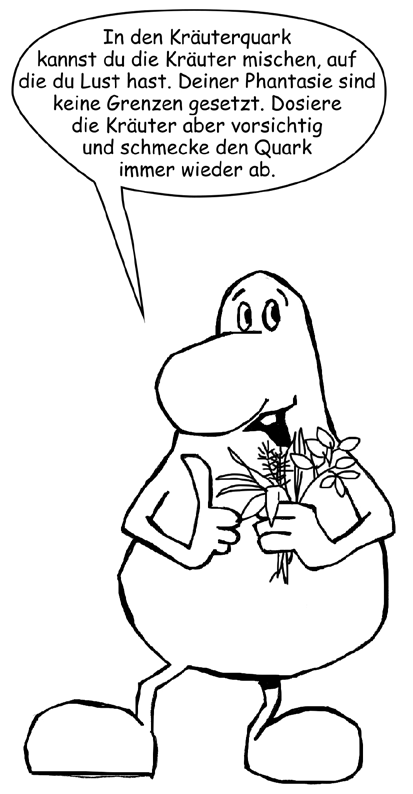 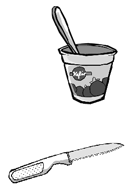 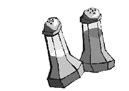 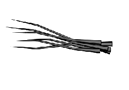 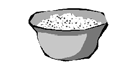 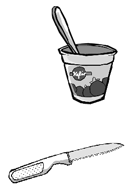 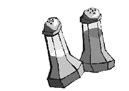 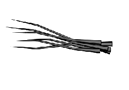 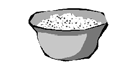 Den Quark mit dem Jogurt und der Milch in eine Schüssel geben und gut verrühren.Die Kräuter waschen, mit Küchenkrepp trocken tupfen, klein hacken und unter den Quark rühren.Den Quark mit etwas Salz und Pfeffer abschmecken.Den Kräuterquark mit Kapuzinerkresse oder Schnittlauchblüten dekorieren.Kräuterquark schmeckt besonders gut zu Vollkornbaguette, Pellkartoffeln,Grillgemüse oder zum Kräuterbrot von S. 27.Hessisches Ministerium für Umwelt, Klimaschutz, Landwirtschaft und Verbraucherschutz	Werkstatt Ernährung	25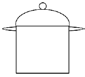 